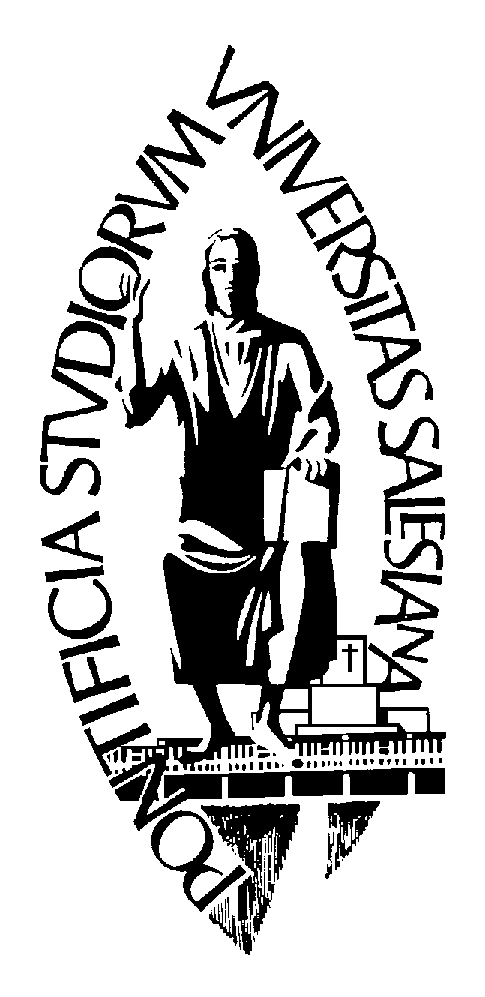 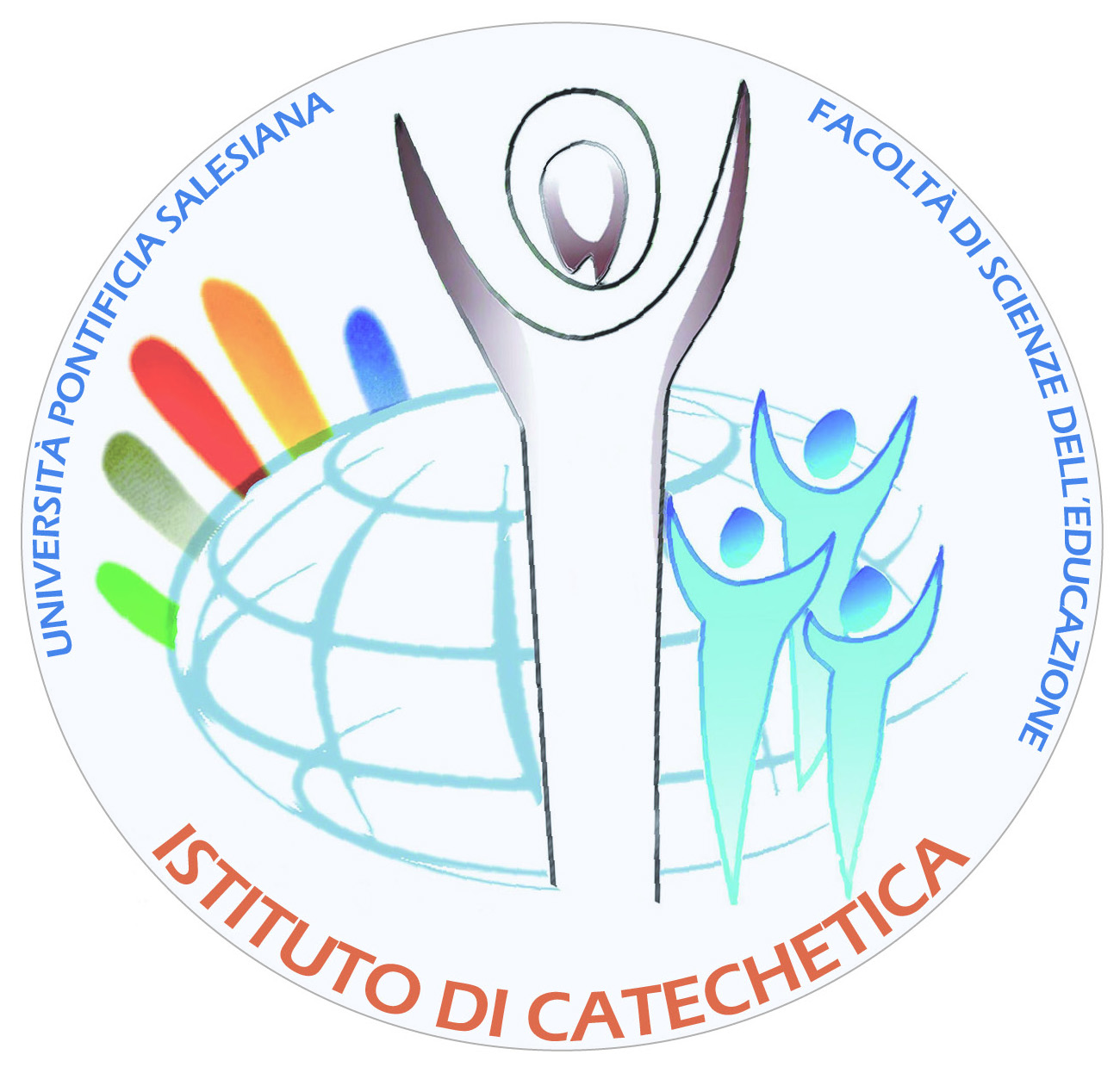 Università Pontificia SalesianaFacoltà di Scienze dell’EducazioneIstituto di CatecheticaConvegno di Aggiornamento per gli Insegnati di Religione«I giovani, la fede e la religione»Roma–UPS, 10-11 marzo 2018.Iscrizioni e informazioniSegreteria Istituto di Catechetica Università Pontificia SalesianaPiazza Ateneo Salesiano, 100139 Roma. Tel. 06 87290651  Fax 06 87290.354   E-mail: catechetica@unisal.it	 Orario di ufficio: Martedì e Giovedì, dalle 9 alle 12.30. Le iscrizioni al Convegno devono pervenire via Fax o Mail entro il 5 marzo 2018 alla Segreteria dell’Istituto di Catechetica, mediante:Invio della scheda di iscrizione unitamente alla ricevuta comprovante il versamento della quota di iscrizione (€ 100.00) sul conto Banca Popolare di Sondrio, Agenzia 19 – Piazza Filattiera, 24 – 00139 Roma intestato al Pontificio Ateneo Salesiano - IBAN: IT62 W056 9603 2190 0000 1000 X18 (indicando con precisione il nome della/delle persone cui esso si riferisce e la causale del versamento: «Iscrizione «Convegno IRC», 10-11 marzo 20178). Come denominazione siamo ritrovabili sia con “Università Pontificia Salesiana”, sia semplicemente con “UPS”) l’autenticazione al portale attraverso le credenziali della Agenzia delle Entrate, e accettato la normativa. Siamo dunque operativi per quanto riguarda la “Carta del Docente”. Sul sito della “Carta del Docente” (https://cartadeldocente.istruzione.it), lì dove c’è “Scopri come e dove utilizzare i tuoi buoni”, cliccando in fondo su “Dove spendere i tuoi buoni”, sulla tipologia di esercizio / ente “Fisico”, siamo reperibili sia sull’ambito della “Formazione e Aggiornamento” sia su quello dei “Libri e Testi (anche in formato digitale)”. Sede del ConvegnoUniversità Pontificia SalesianaPiazza Ateneo Salesiano, 100139 Roma. L’Incontro è organizzato ai sensi delle Direttive Ministeriali n. 305 (art. 2 comma 7) dell’1 luglio 1996, n. 156 (art. 1 comma 2) del 26 marzo 1998. Ai sensi dell’art. 14 comma 1, 2 e 7 del CCNL, rientra nelle iniziative di formazione e aggiornamento progettate e realizzate dalle Agenzie di Formazione riconosciute dal MIUR. Ai partecipanti sarà rilasciato un attestato di partecipazione.Nota: Per il pagamento della quota di iscrizione può essere utilizzata la Carta del docentePer il vito e alloggio ci si può rivolgere a una delle seguenti strutture:Domus Urbis 
Indirizzo: Via Bufalotta, 550
CAP: 00139
Telefono: 06-87133872 / 06-87200561Fax 06-87133873 Roma
Email domusurbis@domusurbis.itCasa per ferie Giuseppe Allamano (Suore Consolata)
Indirizzo: Via Piero Foscari, 52
CAP: 00139
Telefono: 06-8862980 / 06 8862988 Fax 06 88641492e-mail: foscarim@pcn.netCasa Madre Serafina
Indirizzo: Via Monte Fumaiolo, 29
CAP: 00139
Telefono: 06-8183745 Fax 06.8177455 / 334 854 0659e-mail: suoredegliangeli@libero.itCasa per ferie S. Rita (Suore Agostiniane)
Indirizzo: P.zza Teresa Spinelli, 1
CAP: 00141
Telefono: 06-86800016Fax: 0039 06 86801600 Email: CASAPERFERIESANTARITA@GMAIL.COM Villa Maria Rosa Molas
Indirizzo: Via Cervino, 4 - 6
CAP: 00141
Telefono: 06-86898000 – Fax 06-8200979Mail info@villamolas.it